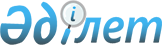 О внесении изменений в решение Кызылординского городского маслихата от 24 декабря 2020 года № 420-73/3 "О бюджете сельского округа Акжарма на 2021-2023 годы"
					
			С истёкшим сроком
			
			
		
					Решение Кызылординского городского маслихата от 3 декабря 2021 года № 87-14/3. Прекращено действие в связи с истечением срока
      Кызылординский городской маслихат РЕШИЛ:
      1. Внести в решение Кызылординского городcкого маслихата от 24 декабря 2020 года № 420-73/3 "О бюджете сельского округа Акжарма на 2021-2023 годы" (зарегистрировано в Реестре государственной регистрации нормативных правовых актов под № 7980) следующие изменения:
      пункт 1 указанного решения изложить в новой редакции:
      "1. Утвердить бюджет сельского округа Акжарма на 2021-2023 годы согласно приложениям 1, 2, 3, в том числе на 2021 год в следующем объеме:
      1) доходы – 70 082,0 тысяч тенге, в том числе:
      налоговые поступления – 4 579,0 тысяч тенге;
      неналоговые поступления – 144,0 тысяч тенге;
      поступления трансфертов – 65 359,0 тысяч тенге;
      2) расходы – 72 076,5 тысяч тенге;
      3) чистое бюджетное кредитование – 0, в том числе:
      бюджетные кредиты – 0;
      погашение бюджетных кредитов – 0;
      4) сальдо по операциям с финансовыми активами – 0, в том числе:
      приобретение финансовых активов – 0;
      поступления от продажи финансовых активов государства – 0;
      5) дефицит (профицит) бюджета – - 1 994,5 тысяч тенге;
      6) финансирование дефицита (использование профицита) бюджета – 1 994,5 тысяч тенге;
      поступление займов – 0;
      погашение займов – 0;
      используемые остатки бюджетных средств - 1 994,5 тысяч тенге.".
      Приложение 1 указанного решения изложить в новой редакции согласно приложению к настоящему решению.
      2. Настоящее решение вводится в действие с 1 января 2021 года и подлежит официальному опубликованию. Бюджет сельского округа Акжарма на 2021 год
					© 2012. РГП на ПХВ «Институт законодательства и правовой информации Республики Казахстан» Министерства юстиции Республики Казахстан
				
      Секретарь Кызылординского городского маслихата 

И. Куттыкожаев
Приложение к решениюКызылординского городского маслихатаот 3 декабря 2021 года №87-14/3Приложение 1 к решениюКызылординского городского маслихатаот 24 декабря 2020 года №420-73/3
Категория
Категория
Категория
Категория
Категория
Категория
Сумма, тысяч тенге
Класс
Класс
Класс
Класс
Класс
Сумма, тысяч тенге
Подкласс
Подкласс
Подкласс
Подкласс
Сумма, тысяч тенге
Наименование
Наименование
Наименование
1
2
3
4
4
4
5
1. Доходы
1. Доходы
1. Доходы
70 082,0
1
Налоговые поступления
Налоговые поступления
Налоговые поступления
4 579,0
01
Подоходный налог
Подоходный налог
Подоходный налог
100,0
2
Индивидуальный подоходный налог
Индивидуальный подоходный налог
Индивидуальный подоходный налог
100,0
04
Hалоги на собственность
Hалоги на собственность
Hалоги на собственность
4 479,0
1
Hалоги на имущество
Hалоги на имущество
Hалоги на имущество
91,0
3
Земельный налог
Земельный налог
Земельный налог
520,0
4
Hалог на транспортные средства
Hалог на транспортные средства
Hалог на транспортные средства
3 868,0
2
Неналоговые поступления
Неналоговые поступления
Неналоговые поступления
144,00
01
Доходы от государственной собственности
Доходы от государственной собственности
Доходы от государственной собственности
144,00
5
Доходы от аренды имущества, находящегося в государственной собственности
Доходы от аренды имущества, находящегося в государственной собственности
Доходы от аренды имущества, находящегося в государственной собственности
144,0
4
Поступления трансфертов 
Поступления трансфертов 
Поступления трансфертов 
65 359,0
03
Трансферты из вышестоящих органов государственного управления
Трансферты из вышестоящих органов государственного управления
Трансферты из вышестоящих органов государственного управления
65 359,0
3
Трансферты из районного (города областного значения) бюджета
Трансферты из районного (города областного значения) бюджета
Трансферты из районного (города областного значения) бюджета
65 359,0
Функциональная группа
Функциональная группа
Функциональная группа
Функциональная группа
Функциональная группа
Функциональная группа
Функциональная подгруппа
Функциональная подгруппа
Функциональная подгруппа
Функциональная подгруппа
Функциональная подгруппа
Администратор бюджетных программ
Администратор бюджетных программ
Администратор бюджетных программ
Администратор бюджетных программ
Программа
Программа
Программа
Подпрограмма
Подпрограмма
Наименование
2. Затраты
72 076,5
01
Государственные услуги общего характера
33 811,0
1
Представительные, исполнительные и другие органы, выполняющие общие функции государственного управления
33 811,0
124
Аппарат акима города районного значения, села, поселка, сельского округа
32 432,0
001
Услуги по обеспечению деятельности акима города районного значения, села, поселка, сельского округа
32 432,0
022
Капитальные расходы государственного органа
1 379,0
05
Здравоохранение
55,0
9
Прочие услуги в области здравоохранения
55,0
124
Аппарат акима города районного значения, села, поселка, сельского округа
55,0
002
Организация в экстренных случаях доставки тяжелобольных людей до ближайшей организации здравоохранения, оказывающей врачебную помощь
55,0
07
Жилищно-коммунальное хозяйство
10 362,4
3
Благоустройство населенных пунктов
10 362,4
124
Аппарат акима города районного значения, села, поселка, сельского округа
10 362,4
008
Освещение улиц в населенных пунктах
7 304,0
009
Обеспечение санитарии населенных пунктов
645,0
011
Благоустройство и озеленение населенных пунктов
2 413,4
08
Культура, спорт, туризм и информационное пространство
25 547,0
1
Деятельность в области культуры
25 388,0
124
Аппарат акима города районного значения, села, поселка, сельского округа
25 388,0
006
Поддержка культурно-досуговой работы на местном уровне
25 388,0
2
Спорт
159,0
124
Аппарат акима города районного значения, села, поселка, сельского округа
159,0
028
Проведение физкультурно-оздоровительных и спортивных мероприятий на местном уровне
159,0
12
Транспорт и коммуникации
278,0
1
Автомобильный транспорт
278,0
124
Аппарат акима города районного значения, села, поселка, сельского округа
278,0
013
Обеспечение функционирования автомобильных дорог в городах районного значения, селах, поселках, сельских округах
278,0
13
Прочие
2 022,0
9
Прочие
2 022,0
124
Аппарат акима города районного значения, села, поселка, сельского округа
2 022,0
040
Реализация мероприятий для решения вопросов обустройства населенных пунктов в реализацию мер по содействию экономическому развитию регионов в рамках Государственной программы развития регионов до 2025 года
2 022,0
15
Трансферты
1,1
1
Трансферты
1,1
124
Аппарат акима города районного значения, села, поселка, сельского округа
1,1
048
Возврат неиспользованных (недоиспользованных) целевых трансфертов
1,1
3. Чистое бюджетное кредитование
0,0
Бюджетные кредиты
0,0
5
Погашение бюджетных кредитов
0,0
4. Сальдо по операциям с финансовыми активами
0,0
Приобретение финансовых активов
0,0
6
Поступления от продажи финансовых активов государства
0,0
5. Дефицит (профицит) бюджета
-1 994,5
6. Финансирование дефицита (профицита) бюджета
1 994,5
7
Поступления займов
0,0
Погашение займов
0,0
1
Погашение займов
0,0
8
Используемые остатки бюджетных средств
1 994,5
Остатки бюджетных средств
1 994,5
Свободные остатки бюджетных средств
1 994,5
Свободные остатки бюджетных средств
1 994,5